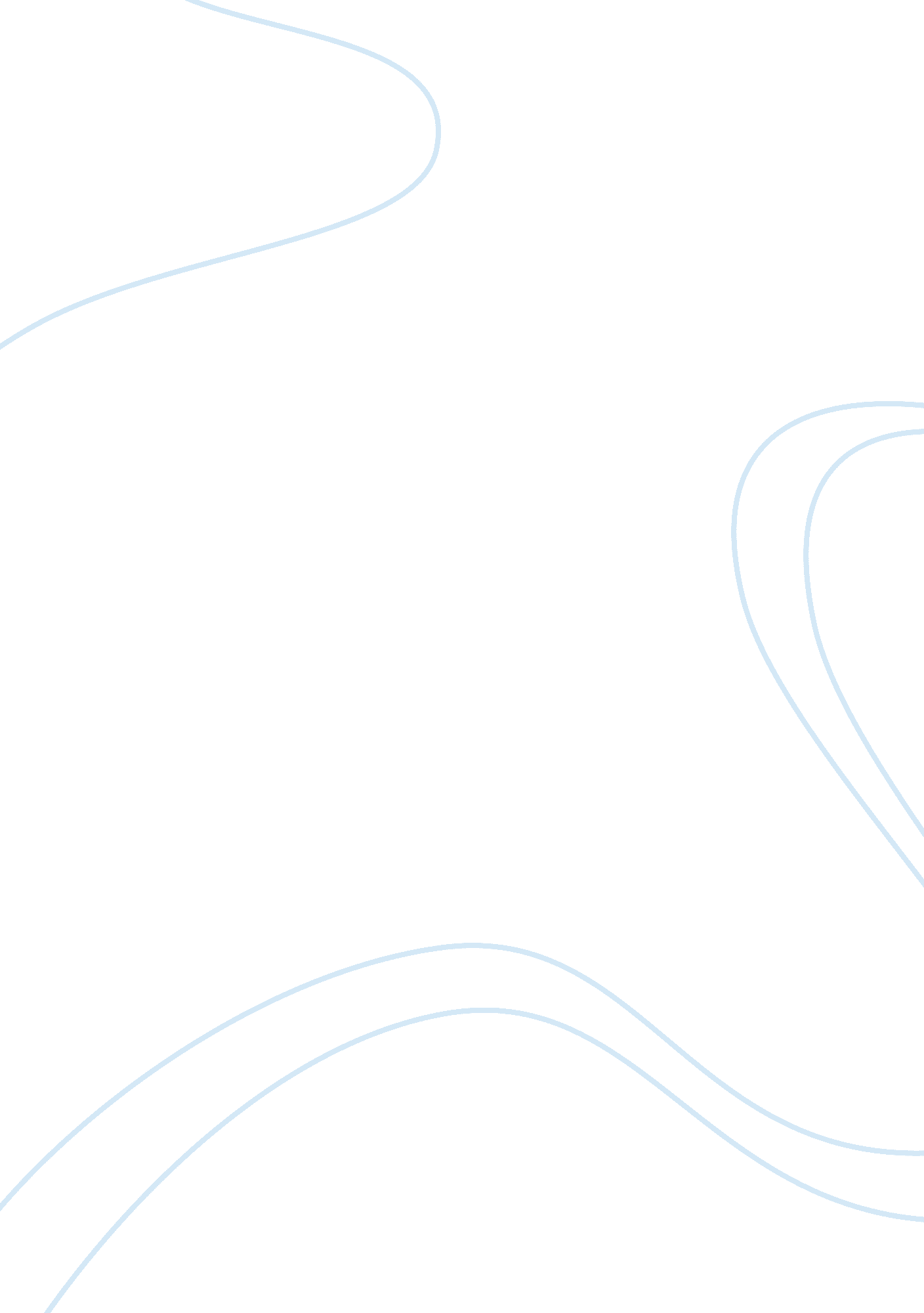 A search for social justiceSociology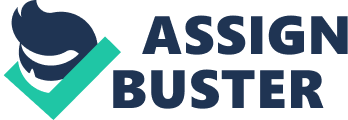 The system would also promote affirmative action programs to ensure racial minorities have better opportunities. I am not a big fan of this model as it takes away the incentive to work hard if you cannot keep a lot of your money. Another model is the opposite of social justice. People should be personally responsible. Taxes should be at a low level for everyone. Social security payments should be small to avoid people becoming dependent on them. A third model you might find would be an extreme version of social justice: the nanny state. This system does everything for everyone, but it is very coercive. It provides cradle to grave benefits but at a high cost (Harsanyi, 2). People lose a lot of freedom in this system. It is a bit like the book Brave New World. People have everything, all their material needs, but they lack freedom. If I had to choose I would choose freedom: the personal responsibility to model. 